11.12.21. В целях реализации плана мероприятий, месячника правового воспитания учащихся, учителя истории и обществознания провели уроки по правовому просвещению учащихся с использованием ИКТ. 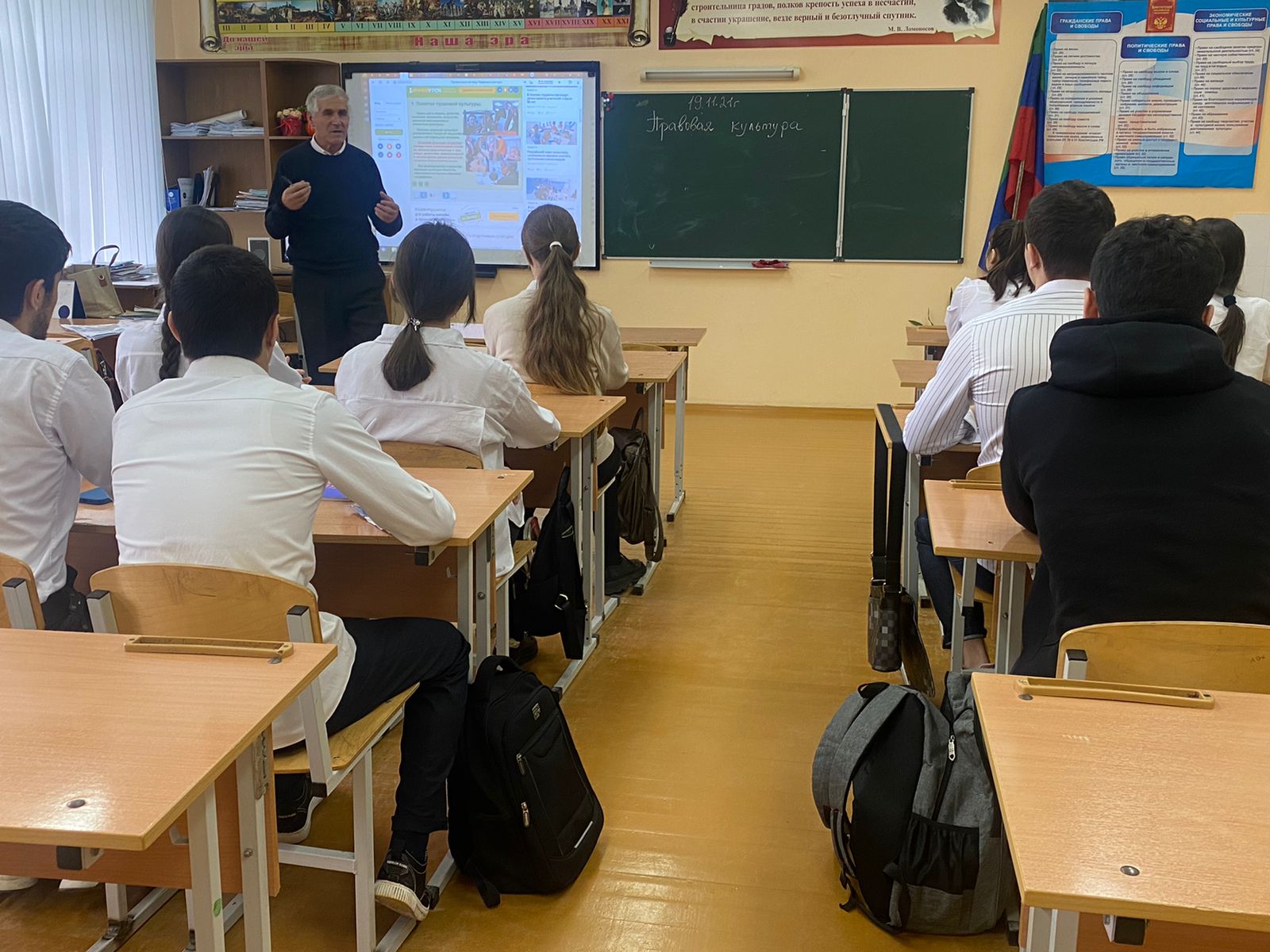 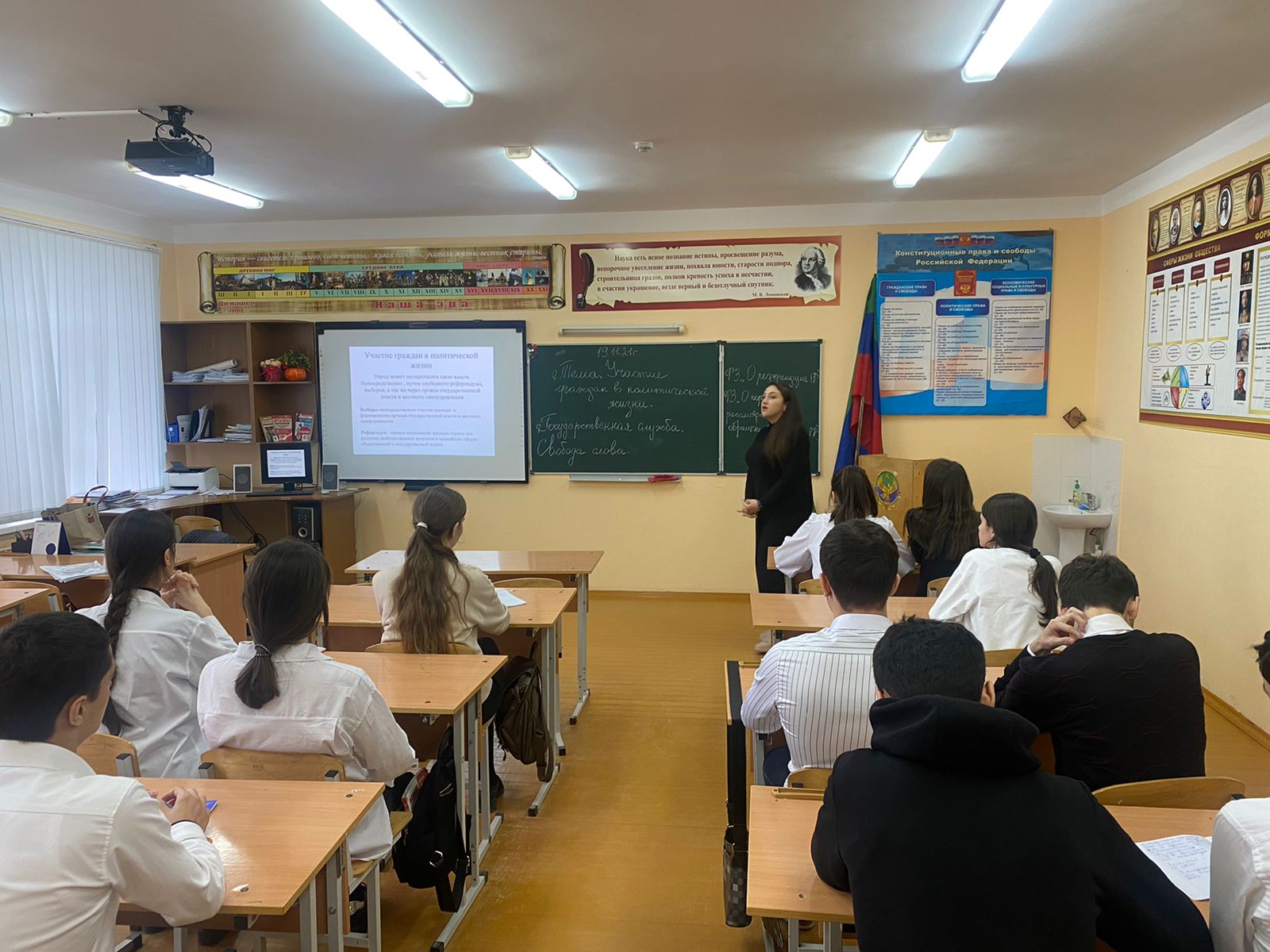 